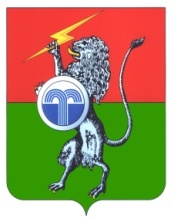 О признании утратившим силу постановлении администрации муниципального образования Юго-Восточное Суворовского района от 27.04.2020 года №22 «Об утверждении административного регламента предоставления муниципальной функции "Осуществление муниципального контроля за соблюдением правил благоустройства территории муниципального образования Юго-Восточное Суворовского района»В соответствии со ст. 3 Федерального закона от 31.07.2020 №248-ФЗ «О государственном контроле (надзоре) и муниципальном контроле в Российской Федерации», на основании ст. 38 Устава муниципального образования Юго-Восточное Суворовского района, администрация муниципального образования Юго-Восточное Суворовского района ПОСТАНОВЛЯЕТ:1. Признать утратившим силу постановление администрации муниципального образования Юго-Восточное Суворовского района от 27.04.2020 года №22 «Об утверждении административного регламента предоставления муниципальной функции "Осуществление муниципального контроля за соблюдением правил благоустройства территории муниципального образования Юго-Восточное Суворовского района».2. Опубликовать настоящее постановление в средствах массовой информации, разместить в сети Интернет», по адресу (http://yugovostochnoe.tulobl.ru).3. Настоящее постановление вступает в силу со дня официального опубликования.АДМИНИСТРАЦИЯМУНИЦИПАЛЬНОГО ОБРАЗОВАНИЯАДМИНИСТРАЦИЯМУНИЦИПАЛЬНОГО ОБРАЗОВАНИЯЮГО-ВОСТОЧНОЕ СУВОРОВСКОГО РАЙОНАЮГО-ВОСТОЧНОЕ СУВОРОВСКОГО РАЙОНАПОСТАНОВЛЕНИЕПОСТАНОВЛЕНИЕот 09.02.2022 г.№ 11Глава администрациимуниципального образованияЮго-Восточное СуворовскогорайонаО.А. Грибкова